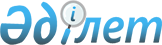 О переименовании улицы села Новопокровка, Новопокровского сельского округа Бородулихинского районаРешение акима Новопокровского сельского округа Бородулихинского района Восточно-Казахстанской области от 16 августа 2019 года № 5. Зарегистрировано Департаментом юстиции Восточно-Казахстанской области 22 августа 2019 года № 6129
      Примечание ИЗПИ.

      В тексте документа сохранена пунктуация и орфография оригинала.
      В соответствии с пунктом 2 статьи 35 Закона Республики Казахстан от 23 января 2001 года "О местном государственном управлении и самоуправлении в Республике Казахстан", подпунктом 4) статьи 14 Закона Республики Казахстан от 8 декабря 1993 года "Об административно- территориальном устройстве Республики Казахстан", заключения Восточно-Казахстанской областной ономастической комиссии от 29 ноября 2018 года и учитывая мнение населения, аким Новопокровского сельского округа РЕШИЛ:
      1. Переименовать улицу села Новопокровка, Новопокровского сельского округа Бородулихинского района: 
      1) улицу "Кирова" на улицу "Шаңырақ".
      2. Государственному учреждению "Аппарат акима Новопокровского сельского округа Бородулихинского района Восточно-Казахстанской области" в установленном законодательством Республики Казахстан порядке обеспечить:
      1) государственную регистрацию настоящего решения в территориальном органе юстиции;
      2) в течение десяти календарных дней после государственной регистрации настоящего решения, направить его копии в бумажном и электронном виде на казахском и русском языках в Республиканское государственное предприятие на праве хозяйственного ведения "Институт законодательства и правовой информации Республики Казахстан", для официального опубликования и включения в Эталонный контрольный банк нормативных правовых актов Республики Казахстан;
      3) в течение десяти календарных дней после государственной регистрации настоящего решения направление его копии на официальное опубликование в периодические печатные издания, распространяемые на территории Бородулихинского района;
      4) размещение настоящего решения на интернет-ресурсе акимата Бородулихинского района после его официального опубликования.
      3. Контроль за исполнением данного решения оставляю за собой.
      4. Настоящее решение вводится в действие по истечении десяти календарных дней после дня его первого официального опубликования.
					© 2012. РГП на ПХВ «Институт законодательства и правовой информации Республики Казахстан» Министерства юстиции Республики Казахстан
				
      аким округа

И. Бельская
